НАРУЧИЛАЦКЛИНИЧКИ ЦЕНТАР ВОЈВОДИНЕул. Хајдук Вељкова бр. 1, Нови Сад(www.kcv.rs)ОБАВЕШТЕЊЕ О ЗАКЉУЧЕНОМ УГОВОРУ У ПОСТУПКУ ЈАВНЕ НАБАВКЕ БРОЈ 258-17-O, партија 1Врста наручиоца: ЗДРАВСТВОВрста предмета: Опис предмета набавке, назив и ознака из општег речника набавке: Материјал за максилофацијалну хирургију33140000 – медицински потрошни материјалУговорена вредност: без ПДВ-а 3.260.400,00 динара, односно 3.630.280,00 динара са ПДВ-омКритеријум за доделу уговора: економски најповољнија понудаБрој примљених понуда: 2Понуђена цена: Највиша:  3.698.545,00 динараНајнижа:  3.260.400,00 динараПонуђена цена код прихваљивих понуда:Највиша:  3.698.545,00 динараНајнижа:  3.260.400,00 динараДатум доношења одлуке о додели уговора: 26.02.2018.Датум закључења уговора: 20.03.2018.Основни подаци о добављачу:„ECOTRADE BG“ д.о.о., ул. Страхињића Бана бр.3, НишПериод важења уговора: до дана у којем добављач у целости испоручи наручиоцу добра, односно најдуже годину дана од закључења.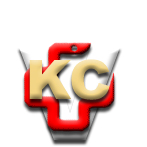 КЛИНИЧКИ ЦЕНТАР ВОЈВОДИНЕ21000 Нови Сад, Хајдук Вељка 1, Србија,телефон: + 381 21 487 22 05; 487 22 17; фаx : + 381 21 487 22 04; 487 22 16www.kcv.rs, e-mail: uprava@kcv.rs, ПИБ:101696893